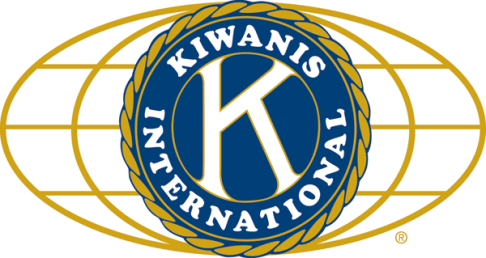 	LUNCH:  Lasagna!!!, tortellini, green salad, green beans, and cookies (not green)!.		SONG:   America the Beautiful, led by Bill C.		Invocation:  Joe G.ANNOUNCEMENTS, EVENTS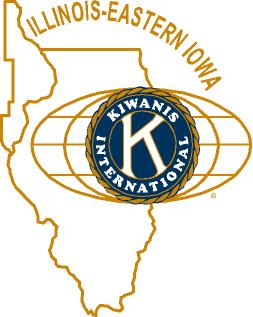 				and OPPORTUNITITESPinch hitting: Joe G, for Dick.CASA’s50 Men Who Cook fund-raising event will be August 13th.  Chefs (new and returning) are welcome!Next Interclub: If we told you now, you wouldn’t tune in next week…The Kiwanis Show.  Sign-ups will begin soon.  Sounds like it’s something of which you’ll definitely want to be a part!Beanzie: Sign-ups are starting, but tentative.  Meeting tonight at 5pm at Rosita’s.  Tim’s buying.Jerry and Joe (individually and uniquely) reminded us to be watchful of bikers.We’re doing July for Meals on Wheels.  July 28, 29 are still available, so you have a chance to help out if you’re not signed up.  Thanks to Roger Seymore, July 29 is the only open date.Social Sports painting party July 30.  It’s a Saturday. Sign-ups are happening!  Bring family and friends.  Should be fun!Toiletries- We’re collecting these for Safe Passage. (See below.)Sue – DUES ARE DUE!(Same as the old dues).Joan is collecting box tops and Coke lids. AKtion Club is collecting aluminum cansand other recyclable materials.Archives:  If you find any old stuff related to Kiwanis, please give a copy to Norm! 					PROGRAMToday was Beanzie Day!  (Well, not the actually bike ride, but the program about the bike ride.) Bill started off (as always) by recounting the origin story of Beanzie.  It started at breakfast with Bill, Marv, Jay, and Toney.  Nicknames were the subject of conversation.  Someone got his because he jumped around like a Mexican jumping bean. (In the spirit of full disclosure Bill revealed that his was “Fig” – as in Fig Newton, sounds like Finucane.) Sawyer offered a couple of his nicknames, but no one believed him.  Construction has caused some rerouting of the traditional routes.  A new rest stop will be at Whiskey Acres.  Others will be in Lee, Rollo, Paw Paw, Compton, Stewart, Jack Watson’s farm (1st and Perry Rd) and a couple of others.  Milan will just be a water stop this year.  There will be more overlap of routes, so SAGging will be easier.  Helpers will include 4H, Greg Spears, Opportunity House (at least according to Shadow), SHS Key Club.  Venders include North Central Cyclery, Aspen Leaf Yogurt, South Moon BBQ (check out the BBQ Sundae), Sycamore Integrated Health, among others.  Pre-registrations are over 100 so far – a good start.  Routes and the Go/NoGo weather message go out via email right before the event (because things can change).  Beanzie typically raises $5-15K per year, over $100K over the 17 years we’ve been doing the ride.  Most of that money has gone to local pathways.  The next path should be from NIU’s lagoon to Prairie Park (going under Lincoln Highway along the river). If you don’t have a yellow Beanzie volunteer shirt, contact Jennie or Sue.  Heard around the Tables (and elsewhere):It gets hot in Texas and Miami in the summer.Quote for the Day“It is by riding a bicycle that you learn the contours of a country best, since you have to sweat up the hills and coast down them.”- Earnest Hemmingway
UPCOMING PROGRAMS: (Why not invite a guest? – that could also mean a prospective member!)	July 6	BOARD MEETING		@ the Lincoln Inn	July 13	Nancy Rex				Sandwich Fair	July 20						@ the Islamic Center of DeKalb	July 27 	Debbie Madeley			YMCA	August 3	BOARD MEETING		@ the Lincoln Inn	August 10	Jill Olson				CASAToday’s Attendance:				J u l y   B i r t h d a y s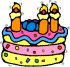 						 July 3     Jim Barker						 July 17   Paul Stoddard						 July 23   Anne Marie Gaura						 July 29   Tim DunlopSee more of the newsletter on the following pages:YOUTH SERVICE BUREAU WISH LIST: 	TAG (Therapeutic Art-Making Group):		Permanent markers, canvases, paint brushes, glue, watercolors, drawing paper, tracing paper, oil pastels, 		colored pencils, markers….any and all art supplies could help. 	VolunTEEN:		Gardening gloves, small handheld shovels, cleaning supplies. Thank you so much again for the opportunity to share about the Youth Service Bureau, and thank you for your dedication to the community.		Diana L. Hulst, Executive Director of DeKalb County Youth Service BureauThe following are items we (Safe Passage) regularly need. If you are looking to donate please consider these items!1. Gas station & Wal-Mart gift cards2. Non-perishable food3. Linens for twin beds4. Towels & washcloths5. Diapers & Pull-ups (especially larger sizes)6. Baby wipes7. Paper towels, toilet paper, & tissues8. Sweatpants & sweatshirts9. Women’s underwear (bras and panties)10. Cleaning supplies (dish soap, spray cleaners, laundry detergent, etc.)11. Harder hair brushes12. Hair conditioner13. Olive Oils for hair (not cooking oil)14. Pantine shampoo/conditioner (Brown Bottle)15. Motions haircare products36Kish Kiwanians (unless Herb shows up, then there will be 37)  0K family: 0Other Guests: 0Speakers: (Internal program)36TOTAL